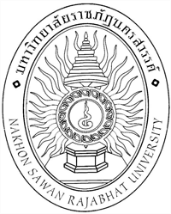 โครงการประจำปีงบประมาณ พ.ศ. 2567ชื่อโครงการ.......................................................................รหัสโครงการ…………………ชื่อกิจกรรม.......................................................................รหัสกิจกรรม…………...…สาขาวิชา/หน่วยงาน………....……………………………………………………………………………………………………………....ลักษณะโครงการ  โครงการใหม่         โครงการที่ทำครั้งเดียว (โครงการที่ริเริ่มใหม่ไม่เคยมีมาก่อน)        โครงการที่ดำเนินการต่อเนื่อง        โครงการที่นำมาต่อยอดขยายผล   โครงการเดิม/ต่อเนื่อง       โครงการที่ทำซ้ำทุกปีโดยขยายผลกลุ่มเป้าหมายใหม่        โครงการที่ทำซ้ำทุกปีในกลุ่มเป้าหมายเดิม  1. หลักการและเหตุผล……………………………………………………………………………………………………………………….........................…………………………………………………………………………………………………………………………………….........................……………2. วัตถุประสงค์ของโครงการ……………………………………………………………………………………………………………………….........................…………………………………………………………………………………………………………………………………….........................……………3. ผู้รับผิดชอบโครงการ……………………………………………………………………………………………………………………….........................……………4. กลุ่มเป้าหมาย………………………………………………………………………………………………….……………………………………………............5. ตัวชี้วัดของโครงการ (ตอบตัวชี้วัดเดียวกับข้อ 7.3)(ดูได้จากรายละเอียดคำขอตั้งงบประมาณ สนว 367 และเล่มงบประมาณคณะครุศาสตร์)6. แผนปฏิบัติงาน (ดูได้จากรายละเอียดคำขอตั้งงบประมาณ สนว 367)	6.1 ปัจจัยนำเข้า (Input)	……(งบประมาณ บุคลากร ระยะเวลา องค์ความรู้)…………………………………   	6.2 ผลผลิต (Output)....................................................................…………………………….................……6.3 ผู้ใช้ประโยชน์(User)......(นักศึกษา บุคลากร ชุมชน)..............................................................…………    	6.4 ผลลัพธ์ (Outcome).....................................................................……………………...……............…... 	6.5 ผลกระทบ (Impact)....................................................................………………………....….........……...   7. ความสอดคล้องกับแผนกลยุทธ์ของมหาวิทยาลัย (ดูได้จากรายละเอียดคำขอตั้งงบประมาณ (สนว 367 /เล่มงบประมาณคณะครุศาสตร์/เอกสาร FullBook แผนยุทธศาสตร์มหาวิทยาลัยราชภัฏนครสวรรค์)	7.1 ประเด็นยุทธศาสตร์ที่ 7.2 กลยุทธ์7.3 ตัวชี้วัดที่ 8.ความสอดคล้องกับประเด็นยุทธศาสตร์คณะครุศาสตร์ (เลือกตอบเฉพาะประเด็นยุทธศาสตร์ กลยุทธ์ และตัวชี้วัดที่เกี่ยวข้องกับโครงการ)(ดูข้อมูลได้จากเอกสารแผนยุทธศาสตร์คณะครุศาสตร์ 2566-2570)	8.1 ประเด็นยุทธศาสตร์ที่	8.2 กลยุทธ์ที่ 	8.3 ตัวชี้วัดที่ประเด็นยุทธศาสตร์ที่เกี่ยวข้องประเด็นยุทธศาสตร์ที่ 1 ยกระดับมาตรฐานการผลิตบัณฑิตและพัฒนาครู บุคลากรทางการศึกษาที่มี           ขีดสมรรถนะสูงด้วยนวัตกรรม	กลยุทธ์ที่ 1 พัฒนาหลักสูตรและกระบวนการผลิตครูให้มีคุณภาพและสมรรถนะตามมาตรฐานสากล		ตัวชี้วัด  1.1 ร้อยละของนักศึกษาที่สอบผ่านการขอรับใบอนุญาตประกอบวิชาชีพ
		ตัวชี้วัด  1.2 จํานวนนักศึกษาที่ได้รับรางวัลระดับชาติ/นานาชาติ		ตัวชี้วัด	1.3 ร้อยละการมีงานทําของบัณฑิต	กลยุทธ์ที่ 2 พัฒนาครูและบุคลากรทางการศึกษาสู่มาตรฐานสากล		ตัวชี้วัด  2.1 จํานวนสถานศึกษาที่ได้รับการพัฒนาและยกระดับคุณภาพการศึกษา
		ตัวชี้วัด  2.2 ร้อยละของครูและบุคลากรในโรงเรียนเครือข่ายที่มีผลงานตีพิมพ์/เผยแพร่ระดับชาติ/นานาชาติประเด็นยุทธศาสตร์ที่ 2 สร้างงานวิจัยและนวัตกรรม บริการวิชาการบูรณาการองค์ความรู้พัฒนาภูมิปัญญาท้องถิ่นทํานุบํารุงและสืบสานศิลปวัฒนธรรม		กลยุทธ์ที่ 1 ยกระดับคุณภาพงานวิจัยและนวัตกรรมเพื่อขับเคลื่อนและพัฒนาท้องถิ่น		ตัวชี้วัด  1.1 ร้อยละของอาจารย์/บุคลากรที่มีผลงานทางวิชาการได้รับการเผยแพร่ตามหลักเกณฑ์ที่ ก.พ.อ.กําหนด
		ตัวชี้วัด  1.2 ร้อยละของงานวิจัยงานสร้างสรรค์หรือนวัตกรรมที่นําไปใช้ประโยชน์ต่อชุมชนและท้องถิ่น	กลยุทธ์ที่ 2 ศิลปวัฒนธรรมและภูมิปัญญาท้องถิ่นอย่างสร้างสรรค์ เพื่อประโยชน์แก่ชุมชนและท้องถิ่น		ตัวชี้วัด  2.1 ร้อยละของอาจารย์และบุคลากรที่มีส่วนร่วมในการให้บริการวิชาการเพื่อพัฒนา
สนับสนุนท้องถิ่น
		ตัวชี้วัด  2.2 จํานวนชุมชนที่ได้รับการพัฒนาอย่างต่อเนื่องตามแผนบริการวิชาการและเสริมสร้างความสัมพันธ์กับชุมชน9. เป้าหมายการพัฒนาที่ยั่งยืน (Sustainable Development Goals : SDGs) (ดูได้จากรายละเอียดคำขอตั้งงบประมาณ สนว 367 และเล่มงบประมาณคณะครุศาสตร์)10. ตอบตัวชี้วัดประกันคุณภาพการศึกษา 10.1 ตัวชี้วัดระดับหลักสูตร     องค์ประกอบที่     ตัวบ่งชี้ที่ตัวชี้วัดระดับหลักสูตรที่เกี่ยวข้องกับการพัฒนานักศึกษาองค์ประกอบที่ 2 บัณฑิตตัวบ่งชี้ที่ 2.1 คุณภาพบัณฑิตตามกรอบมาตรฐานคุณวุฒฺระดับอุมศึกษาแห่งชาติตัวบ่งชี้ที่ 2.2 (ปริญญาตรี) ร้อยละของบัณฑิตปริญญาตรีที่ได้งานทำ หรือประกอบอาชีพอิสระองค์ประกอบที่ 3 นักศึกษาตัวบ่งชี้ที่ 3.1  การรับนักศึกษาตัวบ่งชี้ที่ 3.2 การส่งเสริมและพัฒนานักศึกษาตัวบ่งชี่ที่ 3.3 ผลที่เกิดกับนักศึกษาองค์ประกอบที่ 5 หลักสูตร การเรียนการสอน การประเมินผู้เรียนตัวบ่งชี้ที่ 5.1 สาระของรายวิชาในหลักสูตรตัวบ่งชี้ที่ 5.2 การวางระบบผู้สอนและกระบวนการจัดการเรียนการสอนตัวบ่งชี้ที่ 5.3 การประเมินผู้เรียนตัวบ่งชี้ที่ 5.4 ผลการดำเนินงานหลักสูตรตามกรอบมาตรฐานคุณวุฒิระดับอุดมศึกษาแห่งชาติ10.2 ตัวชี้วัดระดับคณะ     องค์ประกอบที่ -     ตัวบ่งชี้ที่ -11. สนับสนุนพันธกิจ	 ผลิตบัณฑิตครูด้วยนวัตกรรมทางการศึกษา วิจัยและพัฒนานวัตกรรมทางการศึกษา บริการวิชาการ ทำนุบำรุงศิลปวัฒนธรรมเพื่อ     พัฒนาท้องถิ่น พัฒนาครู และบุคลากรทางการศึกษาที่มีขีดสมรรถนะสูง บริหารจัดการด้วยนวัตกรรมตามหลักธรรมาภิบาล12. ระยะเวลาดำเนินการ…………….........……………………………………………………………………….........................……………13. สถานที่ดำเนินการ……………………………………………………………………………………………………………………….........................……………14. แผนการปฏิบัติงาน/ขั้นตอนการดำเนินการ15. แผนการปฏิบัติงานและแผนการใช้จ่ายเงินงบประมาณงบประมาณจำนวนเงิน..........................บาท รหัสงบประมาณ.............  	 งบรายได้ (บกศ.,กศ.บป.,กศ.บศ) 	 งบประมาณแผ่นดิน 	       นอกงบประมาณ  อื่น ๆ (ระบุ)………………………………………………………………กรณีขอถัวเฉลี่ยให้ใส่หมายเหตุหมายเหตุ : ขอถัวเฉลี่ยไม่เกิน 20 % ของงบประมาณทั้งหมดกรณีใช้งบประมาณไม่ถึงงบประมาณที่ได้รับให้ใส่หมายเหตุหมายเหตุ : ขอใช้งบประมาณเพียง.......................บาท16. การกำหนดตัวชี้วัดของกิจกรรม17. ผลที่คาดว่าจะได้รับ……………………………………………………………………………………………………………………….........................……………18. ผู้รับผิดชอบโครงการลงชื่อ........................................................................(                                               )ผู้รับผิดชอบโครงการความเห็นของหัวหน้าสาขาวิชา/หัวหน้าหน่วยงาน .............................................................................................................................................................................ลงชื่อ........................................................................(                                               )หัวหน้าสาขาวิชา/หัวหน้าหน่วยงานความเห็นของผู้ตรวจสอบโครงการ..............................................................................................................................................................................................................................................................................................................................................ลงชื่อ...................................................(นางสาวพัทธนันท์  แก้วสุวรรณ)นักวิเคราะห์นโยบายและแผนความเห็นของรองคณบดีฝ่ายบริหาร..............................................................................................................................................................................................................................................................................................................................................ลงชื่อ...................................................(ผู้ช่วยศาสตราจารย์ ดร.ปพนสรรค์ โพธิพิทักษ์)รองคณบดีฝ่ายบริหาร อนุมัติ ไม่อนุมัติ เพราะ.........................................................................................................................................ลงชื่อ...........................................................(ผู้ช่วยศาสตราจารย์ ดร.สายทิตย์ ยะฟู)คณบดีคณะครุศาสตร์ตัวชี้วัด(Indicators)หน่วยนับค่าเป้าหมาย(Target)เชิงปริมาณ..............................เชิงคุณภาพ............ เป้าหมายที่ 4สร้างหลักประกันว่าทุกคนมีการศึกษาที่มีคุณภาพอย่างครอบคลุมและเท่าเทียม และสนับสนุนโอกาสในการเรียนรู้ตลอดชีวิต (Quality Education)รายการระยะเวลาในการดำเนินการขั้นเตรียมการ1.2.ขั้นดำเนินการ1.2.ขั้นสรุปและประเมินผล1.2.รหัสงบประมาณกิจกรรมรายละเอียดกิจกรรมจำนวนเงินแผนการปฏิบัติงานแผนการปฏิบัติงานแผนการปฏิบัติงานแผนการปฏิบัติงานแผนการปฏิบัติงานรหัสงบประมาณกิจกรรมรายละเอียดกิจกรรมจำนวนเงินไตรมาสที่ 1(ต.ค.-ธ.ค.66)ไตรมาสที่ 2(ม.ค.-มี.ค.67)ไตรมาสที่ 3(เม.ย.-มิ.ย.67)ไตรมาสที่ 4(ก.ค.-ก.ย.67)ไตรมาสที่ 4(ก.ค.-ก.ย.67)รวมรวมรวมกิจกรรมย่อยตัวชี้วัด(Indicators)หน่วยนับค่าเป้าหมาย(Target)ค่าเป้าหมาย(Target)ค่าเป้าหมาย(Target)ค่าเป้าหมาย(Target)กิจกรรมย่อยตัวชี้วัด(Indicators)หน่วยนับปี 2566ปี 2567ปี 2567ปี 2567กิจกรรมย่อยตัวชี้วัด(Indicators)หน่วยนับไตรมาส 1(ต.ค.66–ธ.ค.66)ไตรมาส 2(ม.ค.67–มี.ค.67)ไตรมาส 3(เม.ย.67 มิ.ย.67)ไตรมาส 4(ก.ค.67–ก.ย.67)ตัวชี้วัดเชิงปริมาณ : ตัวชี้วัดเชิงคุณภาพ : 